SPDRs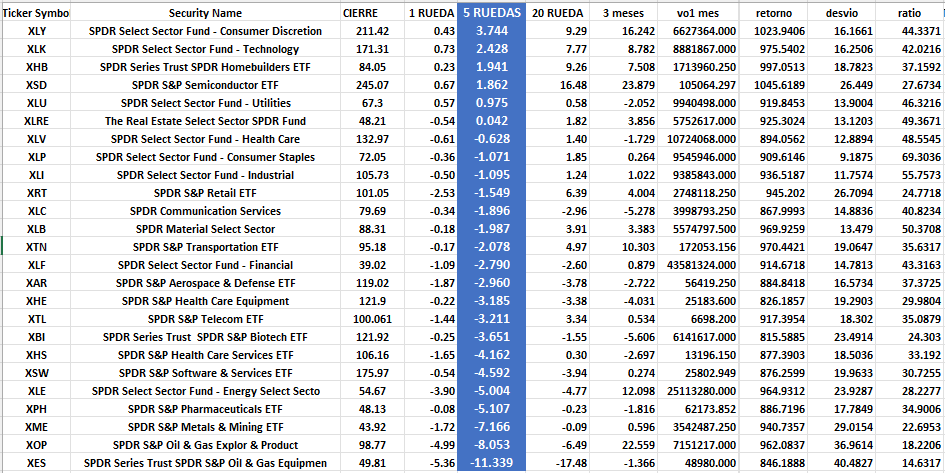 	CEDEARS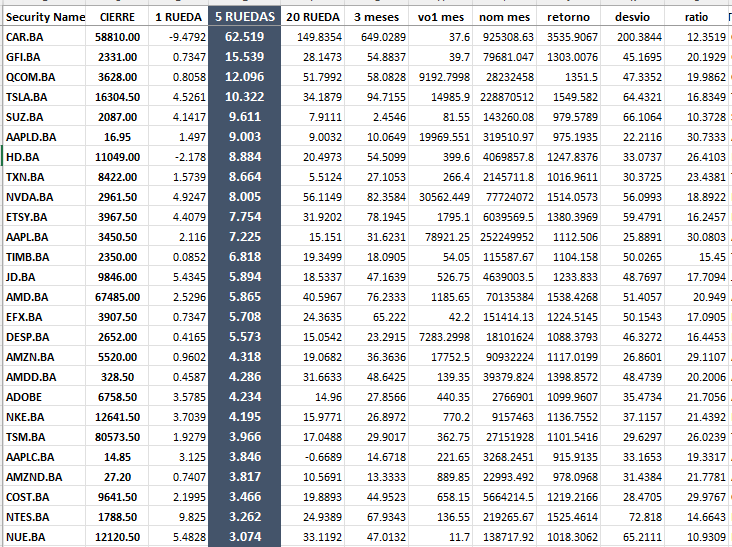 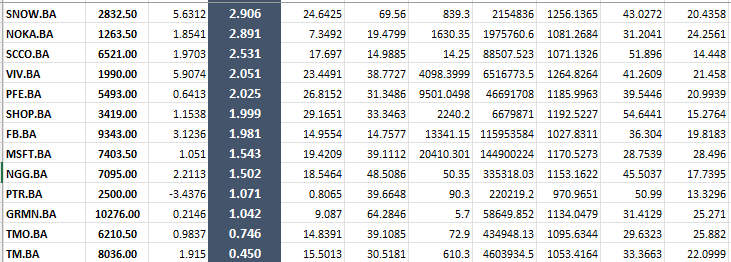 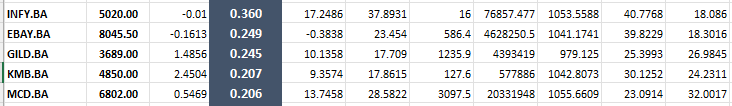 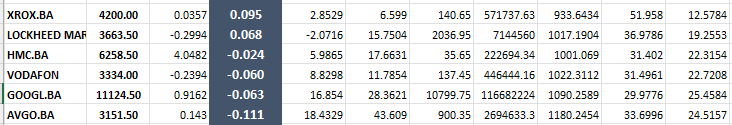 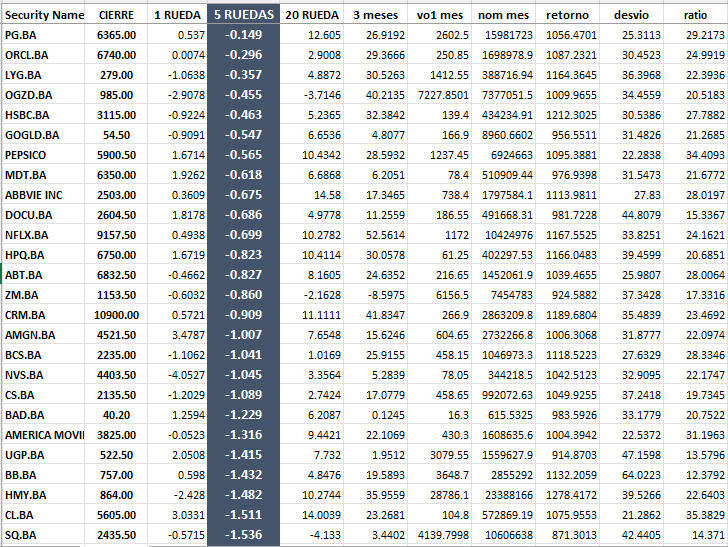 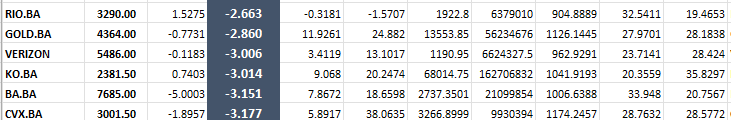 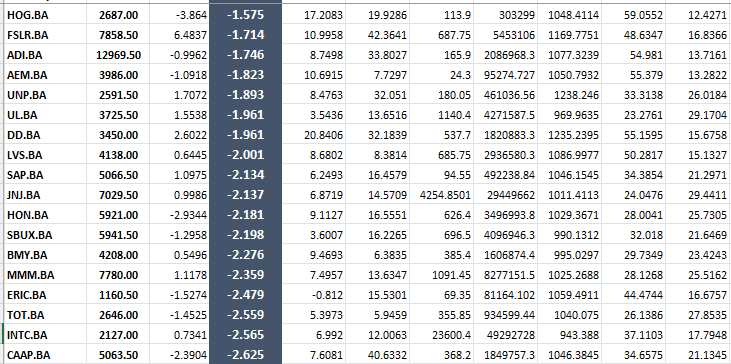 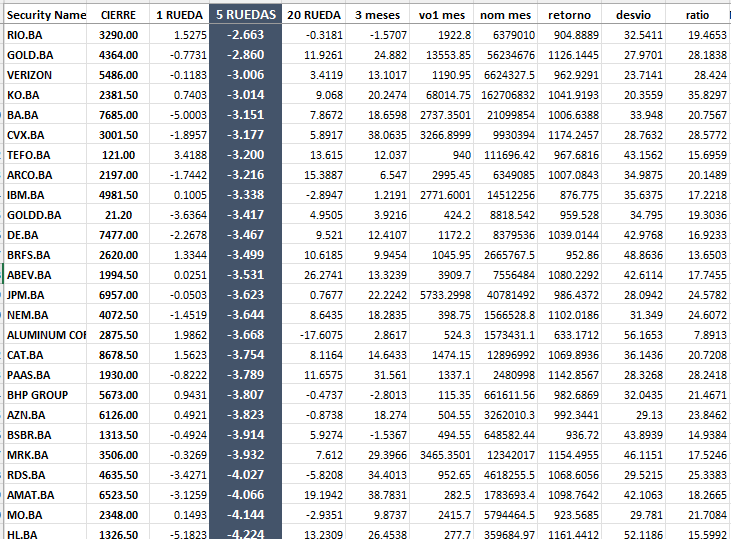 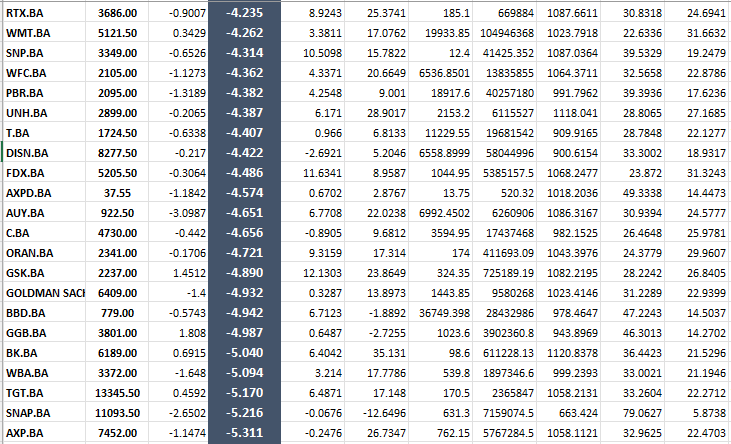 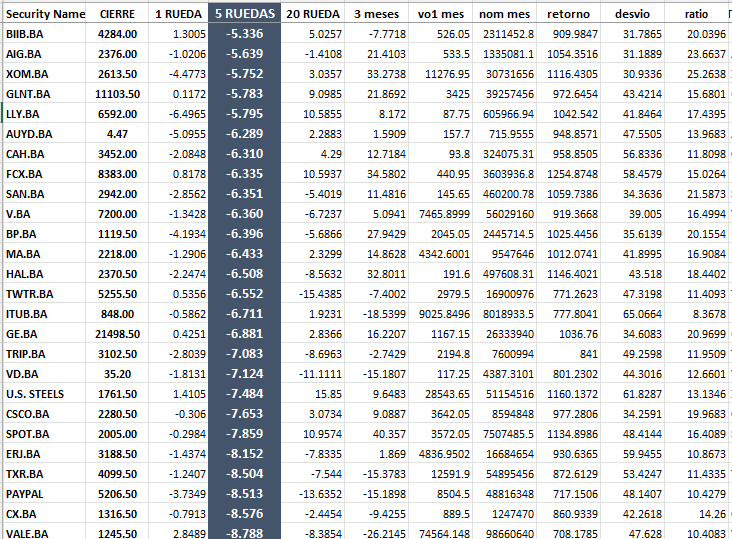 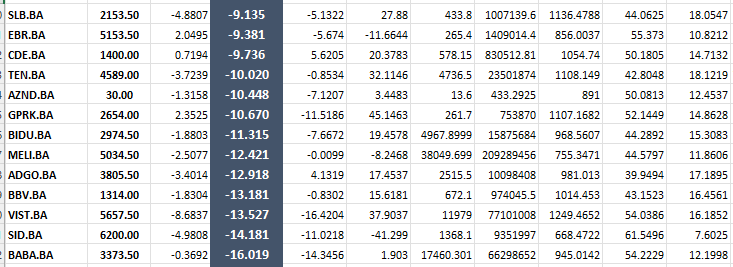 